CUB SCOUT ADVENTURE CAMP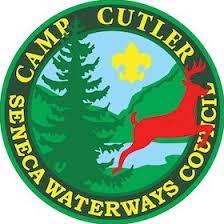 KICKOFF GUIDETABLE OF CONTENTSMISSION STATEMENTCONTACTSFOREWORDGENERAL INFORMATIONPREPARING FOR CAMPSCHEDULERANK BASED ELECTIVESOPEN PROGRAM ACTIVITIESAOL WEEKCIT PROGRAMCAMP STEWARDSHIPMISSION STATEMENTIt is the mission of the Boy Scouts of America to prepare young people to make ethical choices over their lifetimes by instilling in them the values of the Scout Oath and Law. It is the mission of the Seneca Waterways Council summer camping program to provide each Scout with an outdoor experience through which they have opportunities to: be challenged; work toward advancement; be active with their troop, patrol and others; achieve while learning; develop as a person; enjoy the Outdoors; and have fun.CONTACTSSeneca Waterways Council P:585-244-4210 F:585-241-8552 2320 Brighton-Henrietta Town Line Road, Rochester, NY 14623 CSAC Camp Director: Sara Hardy, 585-857-8126 csac-director@senecawaterways.orgCamping Director: Liane Richardson, 585-241-8545 liane.richardson@scouting.org Scout Executive: Stephen Hoitt, 585-241-8550 Stephen.Hoitt@scouting.org J. Warren Cutler Scout Reservation Before Camp: Attn: Camp Cutler Seneca Waterways Council, BSA J. 2320 Brighton-Henriea TL Rd.During Camp:Attn: Camp DirectorJ. Warren Cutler Scout Reservation7131 Gulick RoadRochester, NY 14623 Phone: 585-241-8547 Fax: 585-244-8552Naples, NY 14512Phone: 585-374-8656 FOREWORDWe are busy preparing for an amazing season at Cub Scout Adventure Camp! A great camp staff is coming together to create an incredible camp experience for all of our campers!This leader’s guide is a brief glimpse at the exciting developments of CSAC, and your first resource to answering your summer camp questions as a leader and/or parent. We will release a more indepth guide within the coming months. If you have any further questions, please feel free to contact us. We are always open to your input, suggestions and ideas. For more information, check out our website: www.senecawaterways.org/outdoors . On behalf of the entire 2024 Camp Cutler staff, we’d like to thank you for choosing Camp Cutler. We look forward to sharing a memorable summer with you!!Sara Hardy Camp Director csac-director@senecawaterways.org 585-857-8126 GENERAL INFORMATION2024 Cub Scout Adventure Camp Season Session 1: June 30 - July 2 Session 2: July 4 - July 6 Session 3: July 7 - July 9 Session 4: July 11 - July 13Session 5: July 14 - July 16 Session 6: July 18 - July 20 Session 7: July 21 - July 23 Session 8: July 25 - July 27 2024 CSAC Camp FeesCamper Fee ScheduleCamper Deposits must be paid in full by March 22, 2024Early Bird Fee must be paid in full by April 26, 2024Scouts who missed Early Bird deadline must have fees paid in full by June 30, 2024Youth who have joined scouting in the Spring (Feb-June) are Eligible for early bird rates. Be sure to select "New Scout in Spring"RatesRegular Rate - $245Early Bird Rate - $220Adult Rate $75Sibling discounts - Have more than one child attending camp? Receive a $25 discount! Requests for sibling discounts must be submitted to camping@senecawaterways.org before final payments are due in order to apply. Reservations Packs make reservations through the camp online registration portal. Packs should expect to share space in Villages with families from other Packs. Circumstances may require that accommodations be changed by the camp management. Can’t come with your pack? No worries, you can always make a separate reservation for you and your scout(s)!Refund Policy There are situations in which a campers’ fee may be refunded, either in whole or in part to the unit. Please note that refund checks will not be written to individual families, they will be written to the Pack. Full Refund The balance of a campers’ fee may be refunded up until two weeks prior to the start of your week at camp for the following reasons if accompanied by appropriate documentation: Medical issue regarding the camper Extreme family emergencies Partial Refunds:Partial refunds of $50 per camper may be refunded to the unit for reasons other than the above, up until two weeks prior to the start of your week at camp. Please be aware that Seneca Waterways Council cannot provide any refunds after this timeframe as certain expenditures have been made (e.g. food and program-related items) based upon the unit’s projected attendance. Requests for refunds must be made in writing no later than two weeks prior to the start of your week at camp in order to be considered. Please submit requests to the Seneca Waterways Council, 2320 Brighton-Henrietta TL Rd, Rochester, NY 14623 or email: camping@senecawaterways.org . Camperships The Seneca Waterways Council believes that all Scouts should be able to attend summer resident camp, regardless of their financial situation. Campership funds are available from the council to assist local Scouts who may have difficulty affording the full camp fee. Applications are now submitted online at hps://senecawaterways.org/campership-information/ . Questions about the online application can be made at the Council Service Center (585-244-4210). Deadline for Campership Application submissions is March 1, 2024PREPARING FOR CAMP Leadership All Packs must have at least one adult leader over the age of 21 for every four cubs in camp. The New York State Department of Health requires Seneca Waterways Council to maintain records at camp of the qualifications of all adult leaders. NYS DOH also requires that we submit all adults attending camp and adult camp staff to a sex offender registry check prior to their arrival at camp. All leaders must bring with them verification that they have completed youth protection training. All adults in camp must have completed Youth Protection Training prior to attending camp. Youth Protection Training can be taken in a class format through your district or council or can be taken online by visiting hps://my.scouting.org/. IMPORTANT - This includes any/all adults, parents, or visitors who are staying overnight in camp. Adults without YPT will not be allowed to remain on the property. Out of Council Unit Requirements: YPT & Registration - Out of Council Units, who are attending a Seneca Waterways Council summer program, must provide a copy of the unit's official roster including both adult and youth registrants. The roster can be printed from my.scouting.org or obtained from your Scout Service Center. All adults attending camp should be on the roster and be marked as Youth Protection trained. Rosters should be submitted to the Camp Director at csac-director@senecawaterways.org at least one week ahead of the unit’s arrival at camp. Youth Members not on the roster will not be able to remain on property. Required Medical Forms Each camper must have a current BSA Annual Medical Form and fill out all other medical paperwork under the “Summer Camp Medical Forms” tab on the Camp Cutler camp registration page online. Parts A & B of the form are required for all youth and adults. All forms must be signed by a doctor and filled out completely (including month & year of inoculations). All participants, youth & adults must have had a physical in the past year. Youth who take medication must have the Youth Medication Permission Form with a physician’s signature on file. Please be sure to submit a copy of each individual’s medical form, not the originals. Accommodating Special Needs The staff of Cub Scout Adventure Camp is committed to fully including all Scouts in all aspects of the summer camp program. Often, meeting the needs of all campers requires minor adaptations of our facilities, staffing, and instructional plans. Special menus, accessible campsites,and other provisions can be made for Scouts or leaders because of physical disabilities, learning disabilities, diagnosed psychological or social difficulties, severe medical conditions, particular dietary requirements, religious practices, or other special needs. Unit leaders should contact the Reservation Director well in advance to outline the specific needs of Scouts and leaders in their pack. Food Service Cub Scout Adventure Camp offers an amazing Dining Hall experience for our campers. J. Warren Cutler Scout Reservation employs qualified food service personnel to provide high quality food for all campers and leaders. Three meals per day are provided, beginning with dinner on day one of your session and ending with dinner on day three of your session. A licensed dietitian has reviewed the menus for balanced nutrition. Dietary Needs: If Scouts or leaders have special dietary needs, notification must be made through the Camp Food Accommodation form (found online) two weeks prior to your pack’s arrival. Send all requests to cutler-food@senecawaterways.org. Requests made at the time of arrival may not be accommodated. We want your stay at camp to be enjoyable; please communicate your needs as soon as possible. Check inWe are in the process of redesigning our check in process for campers, to ensure a quicker check in, as well as expediting the swim check process. This will come in the form of designated arrival times for units in one hour increments beginning at 11:00 AM. Please be on the lookout for more information coming soon on how to register for a time slot, as well as the specifics of what will be involved.Swim Checks During swim checks, you will be given basic information such as aquatics rules and how to use the Buddy System. This check will allow the staff to determine who can use the rowboats, canoes, and sections of the pool. If your troop has done a pre-camp swim check, bring it to the Aquatics Director for review. Pre checks can be submitted only with the BSA Swim Classification Record form with a copy of the credentials of the test administrator. Pre checks will not be approved without these credentials!Medical Services: Camp Cutler has a well-equipped health lodge staffed with a qualified health officer. A non-resident doctor is on call. Hospital facilities are close to the camp, should additional medical attention be required. If the camp health officer determines that a Scout or leader requires advanced medical attention or care, the individual may be sent home for health reasons. CPAP Machines: More and more adult leaders are using CPAP machines. Camp Cutler offers areas in each site for power cords to support individuals needing to power a machine. Please contact the camp office upon arrival. Youth Protection at Camp Troop Scoutmasters should review youth protection guidelines with all adults who will be serving as leaders in camp. The following barriers to abuse within Scoung are used at camp to ensure the safety of our youth campers. We expect adult leaders to follow these guidelines at all times: ● Two deep leadership is required at all times. ● No one-on-one contact: Personal conferences must take place in plain view of others. ● Separate accommodations: Youth Scouts may not share a tent with an adult unless the adult is a parent. Male and female leaders may not share a tent unless they are married. ● No secret organizations are recognized by the Boy Scouts of America: All aspects of the Scouting programs are open to observation by parents and leaders.● Constructive discipline: Discipline should be constructive and reflect Scouting’s values. Corporal punishment is never permitted. ● Hazing prohibited: Physical hazing and initiations of any type are prohibited and may not be included as part of any Scouting activity. ● Junior leader training and supervision: Adult leaders must monitor and guide the leadership techniques used by junior leaders to ensure that Boy Scouts of America policies are followed.Child Abuse If at any time you suspect a Scout has been mistreated, neglected, or physically or emotionally abused, notify the Camp Director immediately. If the Camp Director is not available, report the situation to the Program Director, Business Manager, or Scout Executive. Do not investigate any situations that may occur. Keep information confidential and share only with the appropriate authorities. SCHEDULERANK BASED ELECTIVESThe Cub Scout program is being updated in 2024 with new adventures for all rank levels, as well as brand new electives! CSAC will be one of the first to offer some of the new electives. As these electives have not been released yet, we are still constructing our elective programs for the 2024 Summer. Information will be released prior to camp with which electives each rank will have the opportunity to work on while attending CSAC.Each session is action packed with six program blocks reserved for rank level activities!! That is the potential to earn six elective adventures in just three days of Cub Scout Adventure Camp!OPEN PROGRAM ACTIVITIESWe will once again offer open program blocks where scouts will have the opportunity to choose which activities they would like to participate in. Some of these include: swimming, boating, archery, gaga tournament, science fair, and so much more! Open programs will still require sign ups to accommodate capacity of certain activities. However, we are developing a new system for scouts to sign up for their open programs. The new system will provide scouts with more time to pick what they would like to do, and be done on an individual level, not as a pack.AOL WEEKTraditionally there is a “Webelo Week” offered during CSAC. This is a limited mini camp within our summer camp, lasting two sessions instead of the usual three day period. With the new adventure program being released for Cub Scouts, there is a division of Webelo and Arrow of Light. Due to this, we have renamed “Webelo Week” as “AOL Week” and will once again offer this special opportunity for ranking AOLs. AOL will occur session six and seven, July 18th - July 23rd and will include an all new program, while still incorporating outposts, campfire cooking, and a base camp at Mountain Scout. It is important to note that those participating in AOL week will still require the attendance of a parent/adult, Part C medical forms in addition to the standard A, B1, and B2 forms, as well as a tent to use for camping away from the Mountain Scout village for multiple nights.CIT PROGRAMWe are re-launching our CIT program at Cub Scout Adventure Camp! This is a program offered to 14 and 15 year olds who are too young to join camp staff but want to build their leadership skills and get experience working at camp. The CIT program is a two week program with CITs attending either sessions 1 - 4 OR sessions 5 - 8. While enrolled in the program, CITs stay on site, with the exception of the staff off day of Tuesday 9pm- Thursday 9am.The program gives CITs an opportunity to observe, practice and teach the ten different program areas at CSAC. Giving them the opportunity to learn new things, as well as teach them to younger scouts. CAMP STEWARDSHIPBEHAVIORAL POLICYThe Scout Oath and Law are expected to be followed throughout your entire visit at camp. Camp Cutler has a NO tolerance policy for bullying. Bullying is grounds for immediate dismissal from camp at the discretion of the Camp Director. Any form of verbal abuse, physical abuse, or threats will result in immediate dismissal from camp; authorities may be contacted at the Camp Director’s discretion.Good stewardshipCamp Cutler is a year-round camping facility maintained by the Seneca Waterways Council, Boy Scouts of America. The Camp Ranger, Council Camping Committee, and volunteers work to maintain and improve the facilities. The continued existence and improvement of the Boy Scout summer camp program is dependent on the care of our camp facilities. Scouts and Leaders must be good stewards of the facilities of Camp Cutler so they may remain for others to enjoy them in future years.The Scout Oath and Law are expected to be followed throughout your entire visit at camp. Camp Cutler has a NO tolerance policy for bullying. Bullying is grounds for immediate dismissal from camp at the discretion of the Camp Director. Any form of verbal abuse, physical abuse, or threats will result in immediate dismissal from camp; authorities may be contacted at the Camp Director’s discretion.TimeSunday/ThursdayTimeMonday/FridayTimeTuesday/Saturday6:30am - 7:00amPolar Bear Swim6:30am - 7:00amPolar Bear Swim7:45amFlags7:45amFlags8:00am - 9:00amBreakfast8:00am - 9:00amBreakfast9:00am - 9:45amRank Activity9:00am - 9:45amRank Activity9:55am - 10:40amRank Activity9:55am - 10:40amRank Activity11:00 am-12 pmCheck-In Blocks10:50am - 11:35amVillage Time10:50am - 11:35amVillage Time11:00 am-12 pmCheck-In Blocks11:40am - 12:45pmParade Field and Lunch11:40am - 12:40pmParade Field and Lunch12pm to 1 pmCheck-In Blocks11:40am - 12:45pmParade Field and Lunch11:40am - 12:40pmParade Field and Lunch12pm to 1 pmCheck-In Blocks12:45pm - 1:45pmSiesta12:40pm - 1:30pmSiesta1 pm - 2pmCheck-In Blocks12:45pm - 1:45pmSiesta12:40pm - 1:30pmSiesta1 pm - 2pmCheck-In Blocks1:50pm - 2:50pmRank Activity1:40pm - 2:25pmRank Activity2:10-3:10Block 11:50pm - 2:50pmRank Activity1:40pm - 2:25pmRank Activity2:10-3:10Block 11:50pm - 2:50pmRank Activity2:35pm - 3:20pmOpen Program3:20-4:20Block 23:00pm - 4:00pmOpen Program2:35pm - 3:20pmOpen Program3:20-4:20Block 23:00pm - 4:00pmOpen Program3:30pm - 4:15pmOpen Program3:20-4:20Block 24:10pm - 5:10pmOpen Program3:30pm - 4:15pmOpen Program4:30-5:30Block 34:10pm - 5:10pmOpen Program4:25pm - 5:10pmOpen Program4:30-5:30Block 35:20pmFlags5:20pmFlags5:45pmFlags5:30pm - 6:30pmDinner5:30pm - 6:15pmDinner6:00pm - 7:00pmDinner5:30pm - 6:30pmDinner5:30pm - 6:15pmDinner6:00pm - 7:00pmDinner6:45pm - 7:45pmOpen Program6:15pm - 7:00pmCampfire7:15pm - 7:45pmScouts Own Service6:45pm - 7:45pmOpen Program7:15pmCamp Dismissed8:00pmOpening Campfire8:00pm - 9:30pmMovie Night9:00pmCubmaster/Leader Mtg8:00pm - 9:30pmMovie Night9:00pmCubmaster/Leader Mtg8:00pm - 9:30pmMovie Night10:00pmLights Out10:00pmLights Out